2021届云南省玉溪市高一上学期英语期未教学质量检测试题答案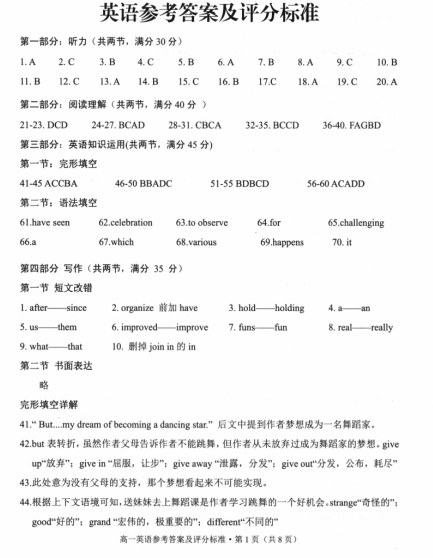 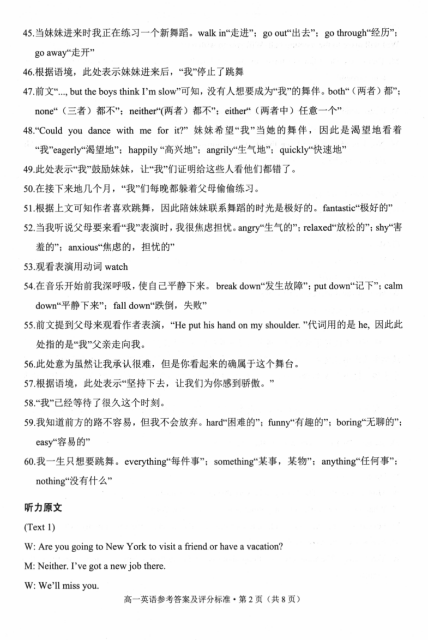 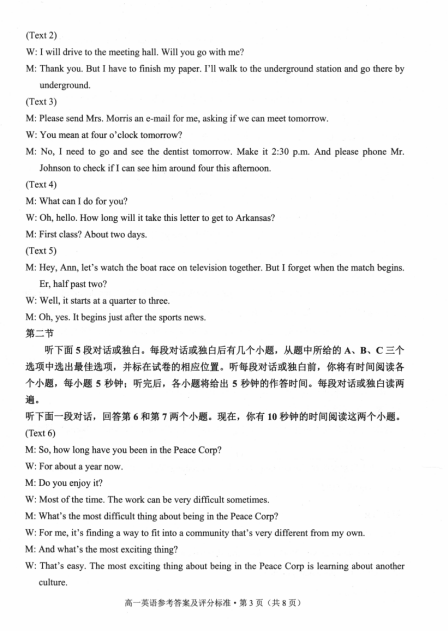 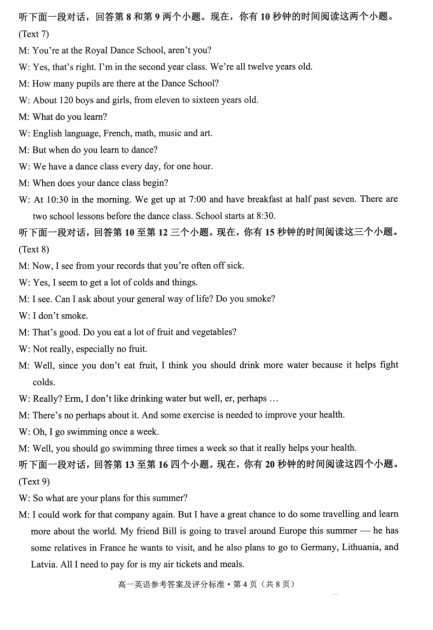 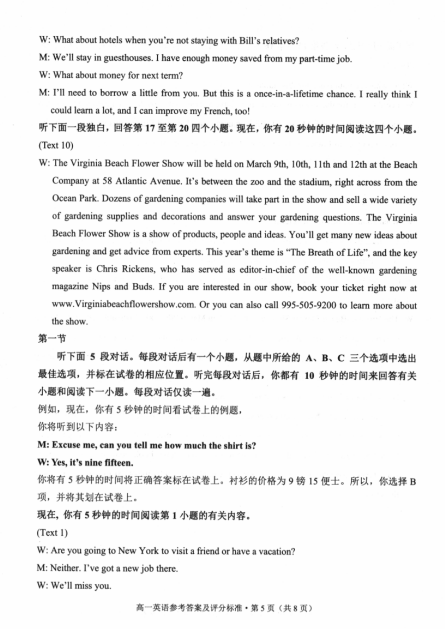 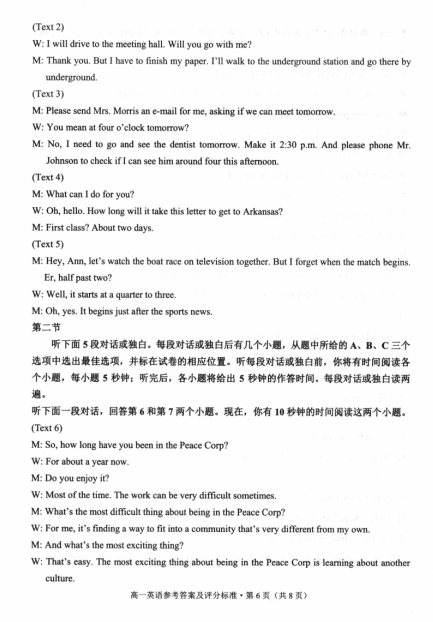 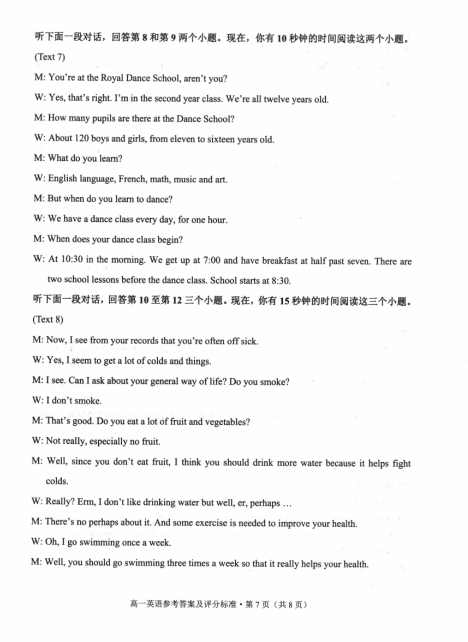 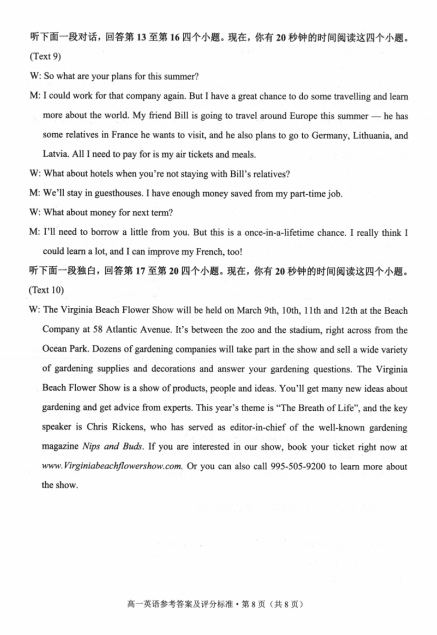 